CITIZEN PARTICIPATION PLAN FOR CDBG-I GRANTEESPURPOSE AND INTRODUCTIONThe  has designed this community-wide Citizen Participation Plan to provide for and encourage citizen participation in the Community Development Block Grant (CDBG) program.  This Plan is an essential element of the  present and future community development process and has been developed to comply with the regulations and requirements of the CDBG program as administered by the North Carolina Department of Environmental Quality – Division of Water Infrastructure (NCDEQ-DWI) and the Department of Housing and Urban Development (HUD).  The Citizen Participation Plan is required by Section 104(a)(2) of the Housing and Community Development Act and by regulations at 24 CFR 570.486(a)(6).  The primary goal of this Citizen Participation Plan is to provide all citizens of the community with adequate opportunity to participate in an advisory role in the planning, implementation, and assessment of the  CDBG program(s) and project(s).  The Plan sets forth policies and procedures for citizen participation, which are designed to maximize the opportunity for citizen participation in the community development process.  Special emphasis has been placed on encouraging participation by persons of low and moderate incomes, residents of blighted neighborhoods, and residents of areas where community development funds are utilized.The plan is vitally important to the success of CDBG-funded activities undertaken by local units of general government. Compliance with the plan reduces the number of legal challenges and citizen complaints against the local government recipient.Local units of general government must provide citizens with reasonable advance notice of and opportunity to comment on proposed activities in an application to the state; and for grants already made, the same opportunities must be provided for activities proposed to be added, deleted, or substantially changed from the original application to the state.  Substantially changes include, but not limited to, purpose, scope, location or beneficiaries. Citizens are encouraged to participate in all phases of the CDBG program(s) and will be provided full access to program information.  However, final responsibility and authority for the development and implementation of CDBG program(s) will lie with the .2.	SCOPE OF PARTICIPATIONThe  will make reasonable efforts to provide for citizen participation during the community development process and throughout the planning, implementation and assessment of all CDBG program(s) undertaken by the .  Local officials will make every effort to involve citizens in all phases of the development, implementation and assessment of community development programs including, but not limited to, the following phases:Identification and assessment of housing and community development needs; determination of CDBG project(s) and documentation; and the development of CDBG application(s);Changes and/or amendments to approved CDBG projects; and,Assessment of CDBG program performance.All phases of the community development process will be conducted by local officials in an open manner.  Citizens of the  are encouraged to participate at all levels and will be given access to program information during each phase of any CDBG program as outlined herein.3.	CITIZEN PARTICIPATION CONTACT PERSON has been designated Citizen Participation Coordinator by the  and will serve as the contact person for all matters concerning citizen participation activities.  This person shall be responsible for overseeing citizen participation throughout the community development process and the implementation of all citizen participation activities and functions, except those which may be specifically delegated to other parties by this Plan.The specific duties and responsibilities of the Citizen Participation Coordinator shall include, but not necessarily be limited to: disseminating information concerning proposed projects and the status of current project activities; coordinating various groups which may be participating in the community development process; receiving written comments; serving as a vehicle by which ideas, comments, and proposals from local residents may be transmitted to local officials and/or program staff; and, monitoring the citizen participation process and proposing such amendments to the Citizen Participation Plan as may be necessary.The Citizen Participation Coordinator may be contacted at  during regular business hours.  All questions concerning citizen participation in the community development process should be addressed to the Citizen Participation Coordinator.4.	TECHNICAL ASSISTANCEThe staff of the  shall provide technical assistance to individual citizens and citizen groups, especially those groups representative of persons of low or moderate income, as may be required to adequately provide for citizen participation in the planning, implementation and assessment of CDBG program(s).Such technical assistance is intended to increase citizen participation in the community development decision making process and to ensure that such participation is meaningful.  Technical assistance shall also be utilized to foster public understanding of CDBG program requirements.Technical assistance shall be provided on request and may include, but not necessarily be limited to: interpreting the CDBG program and its rules, regulations, procedures and/or requirements; providing information and/or materials concerning the CDBG program; and, assisting low and moderate income citizens, and residents of blighted neighborhoods to develop statements of views, identify their needs, and to develop activities and proposals for projects which, when implemented, will resolve those needs.Technical assistance may be obtained by contacting the  of the  or the Citizen Participation Coordinator.5.	PUBLIC HEARINGSCitizen participation in the community development process will be conducted on a community-wide basis and will actively involve the views and proposals of all citizens, especially low and moderate income persons and residents of areas where CDBG activities are proposed or on-going.Public hearings will be held during all phases of the community development process, as outlined herein, to allow citizens to voice opinions and offer proposals concerning the development and performance of CDBG programs.  Local officials will respond to questions and proposals from citizens at each public hearing.  Any questions that citizens may have concerning a program will be answered and their comments, suggestions, and/or proposals will be received.  Citizens may also express comments and views concerning the community development process or any specific CDBG project to the governing body at any regularly scheduled meeting.Public Hearing Times and LocationsAll public hearings will be held at times and locations which will be accessible to all citizens, especially persons of low and moderate incomes, and residents of blighted neighborhoods and CDBG project areas.Public hearings will be scheduled for convenient times as determined by the . Public hearings may be held at any site which, in the opinion of the  provides adequate access for citizen participation.Hearings will normally be held at the .  This site is centrally located and generally accessible to all citizens.  This building is also accessible to persons with disabilities.  Hearings may, however, at the option of the , be held at an alternate location to be specified in the public hearing notice(s).Application Public HearingOne public hearing shall be held during any CDBG program fiscal year prior to the submission of an application to the NCDEQ-DWI for CDBG assistance.  The primary purposes of the public hearing shall be to assess community needs and problems in an effort to determine the most critical needs to be addressed by the CDBG program; and also to present for public comment and review the program activities which have been selected by the  to resolve the identified needs.An application public hearing will be held during the initial stage of program development to discuss items regarding community development and housing needs, the CDBG program, and the application process.  The objective of citizen participation at this stage is to provide meaningful, community-wide citizen input into the decision-making process during the assessment of community needs and the consideration of priorities and options associated with the development and submission of a CDBG application.  Local officials will also entertain proposals and comments from citizens concerning community development activities at this hearing.This hearing will normally serve to discuss and review the information appropriate for all applications submitted by the  during any fiscal year.  Additional changes in community development or housing needs in the community as determined by local officials can be addressed by a community meeting where citizens can share their comments prior to the submission of other CDBG applications late in the fiscal year.Citizens will be provided with information concerning the CDBG program at this public hearing.  Such information shall include, but not necessarily be limited to: the goals and objectives of the CDBG program; the total amount of CDBG funds available for the fiscal year and for the funding round; the role of citizens in program planning, implementation, and assessment; the range of activities which may be undertaken; the process to be followed in developing a CDBG application; a statement that 100 percent of the CDBG funds will be used to benefit low-to-moderate income people; the schedule of meetings and hearings; location where the application can be reviewed;  activities previously funded in the  through the CDBG program; and, an identification of projects which could result in the relocation of area residences or businesses; and the actions that would be undertaken if such relocation were necessary; provide citizens with contact information such as address, telephone number, and dates for submitting complaints or grievances.  Furthermore, the effectiveness of the Citizen Participation Plan in allowing citizen participation in the community development process and potential changes and/or amendments to the Plan shall also be discussed at this meeting.The  may, at the option of local officials, review multiple CDBG project applications at one hearing when more than one application is to be submitted during the same fiscal year.  Each such hearing shall be held prior to, and in preparation for, the application’s approval by the .A second objective of citizen participation during this stage is to inform citizens of the proposed project activities to be included in a CDBG application(s) and to solicit comments from citizens concerning these activities.Citizens attending this hearing will be provided with information concerning the CDBG project(s) proposed including, but not necessarily limited to: the project application(s) to be submitted and the applicable CDBG fund; specific project activities to be included; the location of the project activities; the approximate cost estimate for the proposed activities; the estimate of local match required; the impact of the project on low and moderate income persons; and, the approximate application submittal date.Project Amendment Public HearingsThe ) will assure the opportunity for citizen participation during the implementation of any CDBG program(s) when changes to the project are under consideration by the . Citizen participation shall be obtained and considered in any amendments to a CDBG program which involves changes in dollar amount spent on any activity, changes in program beneficiaries, changes in the location of approved activities, addition to or deletion of project activities, and major budget shifts between approved activities.To ensure adequate opportunity for citizen participation during CDBG programs, the  shall hold a public hearing on all formal amendments which require the NCDEQ-DWI approval.  For “local” amendments and changes for which the NCDEQ-DWI approval is not required, input from citizens concerning changes or amendments will be received at regularly scheduled  meetings where such changes or amendments are considered.Assessment of Performance (Close-Out) Public Hearings This public hearing must be held after all third-party contracts’ payments have been submitted. Citizens of the  will be provided with the opportunity to comment on the performance of local officials, the  staff, consultants, engineers, and contractors, and the actual use of CDBG funds during the implementation of a CDBG program.  Citizens will also be requested to assess the performance of the  in resolving identified community development and housing needs, and in achieving its community development goals and objectives.  On-going community assessment of the effectiveness of the community development process is considered essential to the success of the CDBG program.At the conclusion of each CDBG project, a public hearing will be held to review program activities and to assess program performance.  This hearing shall be held prior to the submission of the Performance Assessment Report and any other required closeout documents to the NCDEQ-DWI for a CDBG project.  This hearing will be used to ensure community-wide participation in the evaluation of the CDBG program.Additional HearingsOther public hearings may be held as deemed necessary by the  in order to inform citizens of community development project(s) and activities, and to solicit citizen opinions and comments.  All additional hearings shall comply with the requirements set forth in this Plan.6.	Public Hearing ACCOMMODATIONS and ACCESSIBILITY Hybrid Hearings CDBG-I staff highly recommend local governments leverage online resources to hold hybrid public hearings. Hybrid public hearings provide for the ability of the public and interested parties to attend and participate in meetings without having to physically attend. This increases access of the hearings to additional citizens who would be otherwise unable to attend.Local governments may use online platforms to hold hybrid hearings that facilitate public access to all questions and responses and provide timely responses from local officials. Hybrid hearing methods could include but are not limited to, Google Hangouts, Adobe Connect, Facebook Live, a video streaming service (WebEx, Zoom, youtube, etc.), local community television stations, live streaming on county/city website, or other virtual platforms can help accommodate these meetings.  A call-in option that does not require internet connection is strongly recommended.All hybrid hearings held shall provide reasonable notification and access for citizens, timely responses from local officials to all citizen questions and issues, and public access to all questions and responses.Local governments must take appropriate actions to encourage the participation of all residents, including the elderly, minorities, persons with limited English proficiency, as well as persons with disabilities. Therefore, a hybrid hearing method or platform that is selected must provide appropriate accommodations made for those individuals that may not be able to physically attend the meeting. Whether hearings are in-person or hybrid, local governments must take appropriate steps to ensure effective communication with persons with disabilities consistent with the requirements of accessibility laws, such as Section 504 of the Rehabilitation Act and the Americans with Disabilities Act. Thus, a local government must provide appropriate auxiliary aids and services where necessary to afford individuals with hearing and vision impairments an equal opportunity to access and participate in such hearings. These may include effective methods that make verbally delivered information available to individuals who are deaf or hard of hearing, and visually delivered materials available to individuals who are blind or have low vision. 
The type of auxiliary aid or service necessary to ensure effective communication will vary in accordance with the method of communication used by the individual; the nature, length, and complexity of the communication involved; and the context in which the communication is taking place. 
In determining what types of auxiliary aids and services are necessary, a local government shall give primary consideration to the requests of individuals with disabilities. In order to be effective, auxiliary aids and services should be provided in accessible formats, in a timely manner, and in such a way as to protect the privacy and independence of the individual with a disability. 
For hybrid  hearings, such steps should include ensuring that information is provided on an accessible website, that e-mails and other digital notifications are accessible, and that the application or platform used to host the hearing is also accessible. Additional services such as audio description or captioning may also be needed to provide effective communication in a digital context.  
There are some helpful guidelines for ensuring the accessibility of web-based and digital materials are available through the World Wide Web Consortium’s Web Accessibility Initiative at https://www.w3.org/WAI/. Examples of auxiliary aids and services that may be necessary when conducting hearings online can be found at 28 CFR 35.104.Local governments are highly encouraged to use various forms of social media, and we will accept public comments in written form (i.e. emailed comments, mailed, comments collected via social media, and other communication types made possible by web-based platforms or digital materials).Local governments must document their efforts and the reason for them and update their citizen participation plans as soon as possible to add the use of virtual hearings if the plan doesn’t already mention them.  Additional information on public hearing requirements can be found in Appendix B: Public Hearings.Local governments should consult with their attorney before undertaking such meetings to ensure conformance with the NC Senate Bill 704.    Additional legal resources are: Session Law 2020-3: Act to Provide Aid to North Carolinians in Response to the Coronavirus Disease 2019 (COVID-19)  https://www.ncleg.gov/Sessions/2019/Bills/Senate/PDF/S704v6.pdfSchool of Government’s summary of Session Law 2020-3: https://canons.sog.unc.edu/new-rules-for-meetings-of-public-bodies-during-state-level-declared-emergencies/Limited English Proficiency ResidentsThe  has followed the guidance provided in the Language Access Plan (LAP) to determine the need to undertake reasonable actions to facilitate the participation of persons with Limited English Proficiency.  Local officials will undertake all reasonable actions necessary to allow such persons to participate in the community development process.  Such actions may include the provision of an interpreter and/or the provision of materials in the appropriate language or format for persons with Limited English Proficiency.Public Hearing NoticeNotice of public hearings must be published in a local newspaper of general circulation, in a non-legal section of the paper at least ten (10) days prior to the hearing date, but no more than 25 days prior to the meeting date.  Each notice of a hearing shall include the time, date, place, and topics and procedures to be discussed.  Accessibility to Low and Moderate Income PersonsThe public hearing procedures outlined herein are designed to promote participation by low and moderate income citizens, as well as residents of blighted neighborhoods and CDBG project areas in any public hearing(s).  Local officials may take additional steps to further promote participation by such groups, or to target program information to these persons should officials feel that such persons may otherwise be excluded or should additional action be deemed necessary.  Activities to promote additional participation may include: posting of notices in blighted neighborhoods and in places frequented by low and moderate income persons, and holding public hearings in low and moderate income neighborhoods or areas of existing or proposed CDBG project activities.Accessibility to Persons with DisabilitiesThe locations of all public hearings as described herein shall be made accessible to persons with disabilities.  The  shall provide a sign language interpreter whenever the Citizen Participation Coordinator is notified in advance that one or more deaf persons will be in attendance.  The  shall provide a qualified reader whenever the Citizen Participation Coordinator is notified in advance that one or more visually impaired persons will be in attendance.  Additionally, the  shall provide reasonable accommodations whenever the Citizen Participation Coordinator is notified in advance that one or more persons with mobility or developmental disabilities will be in attendance.7.	PROGRAM INFORMATIONCitizens will be provided full access to CDBG program information during all phases of a CDBG project.  Local officials of the  shall make reasonable effort to assure that CDBG program information is available to all citizens, especially those of low and moderate incomes and those residing in blighted or Limited English Proficiency neighborhoods and/or CDBG project areas.To facilitate citizen access to CDBG program information, the Citizen Participation Coordinator will keep all documents related to a CDBG program on file in the l.  Information from the project files shall be made available for examination and duplication, on request, during regular business hours.  CDBG program information and materials, concerning specific CDBG projects will be available and distributed to the public at the regularly scheduled public hearings as outlined in this Plan.  Furthermore, information concerning any CDBG project will be available at regularly scheduled council meetings where the program is discussed.Materials to be made available shall include, but are not necessarily limited to: the Citizen Participation Plan; records of public hearing; mailings and promotional materials; prior CDBG program applications; letters of approval; grant agreements; the environmental review record; financial and procurement records; project design and construction specifications; labor standards materials; performance and evaluation reports; other reports required by the NCDEQ-DWI and/or HUD; proposed and approved CDBG program application(s) for the current year or project; written comments or complaints received concerning the community development program, and written responses from the ; and, copies of the applicable Federal and State rules, regulations, policies, requirements and procedures governing the CDBG program.In no case shall the  disclose any information concerning the financial status of any program participant(s) which may be required to document program eligibility or benefit.  Furthermore, the  shall not disclose any information which may, in the opinion of the  be deemed of a confidential nature.8.	PROCEDURES FOR COMMENTS, OBJECTIONS AND COMPLAINTSThe public hearings scheduled, as described in this Citizen Participation Plan, are designed to facilitate public participation in all phases of the community development process.  Citizens are encouraged to submit their views and proposals on all aspects of a community development program at the public hearings.  However, to ensure that citizens are given the opportunity to assess and comment on all aspects of the community development program on a continuous basis, citizens may, at any time, submit written comments or complaints to the .Any citizen or citizen’s group desiring to comment or object to any phase of the planning, development or approval of the application for CDBG funds, or to the implementation of any CDBG program, should submit such comments or objections in writing to the .  Should, after a reasonable period, a party believe that his/her comment or complaint has not been properly addressed or considered by the , then the aggrieved may appeal his/her case to the .Local officials shall make every effort to provide written responses to citizen proposals or complaints within fifteen (15) working days of the receipt of such comments or complaints where practicable.  Should the  be unable to sufficiently resolve an objection or complaint, it may be forwarded by the aggrieved party to the NCDEQ-DWI.Citizens may, at any time, contact the NCDEQ-DWI and/or HUD directly to register comments, objections or complaints concerning the  CDBG application(s) and/or program(s).  Citizens are encouraged, however, to attempt to resolve any complaints at the local level as outlined above prior to contacting the NCDEQ-DWI or HUD.All comments or complaints submitted to the NCDEQ-DWI or the HUD shall be addressed in writing to:Records of all comments, objections and/or complaints by citizens concerning the  CDBG program and subsequent action taken in response to those comments shall be maintained on file at  and shall be made available for public inspection upon request.9.	AMENDMENTSThe  may, from time to time, modify the provisions outlined herein through amendment to this Citizen Participation Plan.  It shall be the policy of the  to periodically review and discuss the effectiveness of this Citizen Participation Plan in allowing citizen participation in the community development process and in helping to meet the community development needs and goals identified by the citizens of the   To this end, the effectiveness of the Plan will be discussed at public hearings held in conjunction with the community development program as discussed herein, and potential amendments to the Plan will be reviewed at this time.Amendments to the Plan will be made as necessary.  All amendments shall be approved by resolution of the  and shall be incorporated into this Plan.10.	AUTHORITYNo portion of this Citizen Participation Plan shall be construed to restrict the responsibility and authority of the elected officials of the  in the development, implementation and execution of any Community Development Block Grant program.ADOPTED this__________ day of 			, 20	.________________________________(Chief Elected Official)ATTEST:__________________________(Clerk)SAMPLE APPLICATION PUBLIC HEARING NOTICENotice is hereby given that the City/Town/County will conduct a public hearing on [DATE] at [TIME] AM/PM, or as soon thereafter as the agenda will allow, at the [LOCATION] relative to the intention of the City/Town/County to apply for FY20XX CDBG funding under Title I of the Housing and Community Development Act.City/Town/County intends to submit an application for a grant of approximately $000 in CDBG Infrastructure funds to [project description -must match grant application and include all streets with proposed improvements and any alternative streets if time and budget allows].The following is a tentative list of proposed activities and an estimated budget. The final application will be reviewed at the public hearing. 	Infrastructure Improvements and 	Grant Administration Estimated Budget 	__________The proposed project will provide benefits to ______________________________ , ____% of whom are low and moderate income individuals based on [surveys or statistics] performed by __________ (use if surveyed). No individuals will be displaced nor will any require temporary relocation assistance as a result of the proposed project (this phrase may or may not be true for your particular project).Citizens will be given the opportunity to provide oral and written comment on the City/Town/County’s past and proposed use of CDBG funds at the public hearing.  All interested citizens are encouraged to attend.If additional information is needed, please contact the [Name & Title] at [Phone #].  Formal written complaints or comments concerning the application process that are submitted to the City/Town/County prior to or following the public hearing will be responded to with fifteen (15) working days by [Date]. A copy of the completed project application will be available for public review after [Date], at the [Location].Persons with disabilities or who otherwise need assistance should contact _____________, at ______________ or __________________(email address) (TDD # ________________ or Relay North Carolina _________________) by ____________________.  Accommodations will be made for all who request assistance with participating in the public hearing.This information is available in Spanish or any other language upon request.  Please contact [Name & Title], at [phone number], or at the [location] for accommodations for this request.Esta información está disponible en español o en cualquier otro idioma bajo petición.  Por favor, póngase en contacto con [Name & Title], al [phone number] o en [location], de alojamiento para esta solicitud.  logo or tag line “Equal Housing Opportunity” is required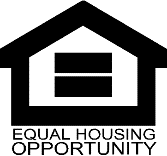 SAMPLE PERFORMANCE ASSESSMENT (CLOSE OUT)PUBLIC HEARING NOTICEThe City/Town/County will hold a public hearing on (date) at (location) to discuss the locality’s Community Development Block Grant project, CDBG project number (project number) performance and closeout of this project. The above mentioned CDBG project awarded $0.000 to the (locality) on (date).  The (locality) used the funds to (project scope) which benefited % of low-moderate income citizens.  The purpose of this public hearing is to review the performance, expenditures and activities that have been accomplished through the CDBG project.  All activities are complete and the (locality) is in the process of closing the grant with the State of North Carolina. The City/Town/County is interested in obtaining all citizens' input on the performance of local officials, the City/Town/County) staff, consultants and administrators, engineers, and contractors, and the actual use of CDBG funds during the implementation of a CDBG program.  Citizens will also be requested to assess the performance of the City/Town/County in resolving identified community development and housing needs, and in achieving its community development goals and objectives.   All citizens, including those in the targeted area, are encouraged to attend to comment on the proposed activities. Formal written complaints or comments concerning the project performance that are submitted to the City/Town/County prior to or following the public hearing will be responded to with fifteen (15) working days by [Date].Persons with disabilities or whom otherwise need assistance should contact (Insert Name) at (Insert Phone Number) or Relay North Carolina #711 by (date).  Accommodations will be make for all whom request assistance with participating in the public hearing. This information is available in Spanish or any other language upon request. Please contact (Insert Name) at (Insert Phone Number) or at (Insert physical location) for accommodations for this request.”Esta información está disponible en español o en cualquier otro idioma bajo petición. Por favor, póngase en contacto con (Insert Name) al (Insert Phone Number) o en (Insert physical location) de alojamiento para esta solicitud.  logo or tag line “Equal Housing Opportunity” is required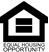 SAMPLE PROJECT AMENDMENT PUBLIC HEARING NOTICEThe (locality) will hold a public hearing on (date) at (location) to discuss the proposed project amendment the locality’s Community Development Block Grant project, CDBG project number (project number).  The locality submitted and received the CDBG funds in the amount of $0.00 to conduct (scope of work).  The proposed amendment will include (scope of work in amendment).  The project and the amendment will still benefit the same % of LMI residents.  The locality is interested in obtaining all citizens' input on the proposed project amendment.  Citizens will also be requested to assess the performance of the original grant of the (Town/City/County) in resolving identified community development and housing needs, and in achieving its community development goals and objectives.   All citizens, including those in the targeted area, are encouraged to attend in order to comment on the accomplished activities.  Formal written complaints or comments concerning the project amendment that are submitted to the City/Town/County prior to or following the public hearing will be responded to with fifteen (15) working days by [Date].Persons with disabilities or whom otherwise need assistance should contact (Insert Name) at (Insert Phone Number) or Relay North Carolina #711 by (date).  Accommodations will be make for all whom request assistance with participating in the public hearing. This information is available in Spanish or any other language upon request. Please contact (Insert Name) at (Insert Phone Number) or at (Insert physical location) for accommodations for this request.Esta información está disponible en español o en cualquier otro idioma bajo petición. Por favor, póngase en contacto con (Insert Name) al (Insert Phone Number) o en (Insert physical location) de alojamiento para esta solicitud.  logo or tag line “Equal Housing Opportunity” is requiredMODIFIED NOTICE OF PUBLIC HEARINGRELATIVE TO APPLICATIONBY CITY/TOWN/COUNTYFOR FUNDING UNDER THE HOUSING AND COMMUNITY DEVELOPMENT ACT OF 1974, AS AMENDEDNotice is hereby given that the CITY/TOWN/COUNTY will conduct an in-person and/or virtual public hearing on _______ at _____ AM/PM, or as soon thereafter as the agenda will allow, at the LOCATION OF IN-PERSON HEARING relative to the intention of the ________ to apply for FY_________ CDBG funding under Title I of the Housing and Community Development Act.  The public hearing will be virtual through xxxx and conference call. The live hearing can be accessed at xxxx and the Conference Call-In number is xxxxx and the conference code is xxxxx. CITY/TOWN/COUNTY intends to submit an application for a grant of approximately $xxxx in CDBG Infrastructure funds to xxxx (project description -must match grant application and include all streets with proposed improvements and any alternative streets if time and budget allows).The following is a tentative list of proposed activities and an estimated budget. The final application will be reviewed at the public hearing. 	Infrastructure Improvements Activities and Grant Administration Estimated Budget  The proposed project will provide benefits to xxx, xxxx% of whom are low and moderate income individuals based on (surveys or statistics) performed by xxx (use if surveyed). No individuals will be displaced nor will any require temporary relocation assistance as a result of the proposed project (this phrase may or may not be true for your particular project).Due to public health and safety concerns amid the Covid-19 and Executive Order XXX restricting the number of persons allowed to gather in public places the meeting will be CLOSED to the public.  However, citizens are asked and encouraged to submit written comments on past and proposed use of CDBG funds.  All interested citizens are encouraged to participate in the following ways: Present your comments at the public hearing. Send written comments to NAME at LOCATION or at xxx@gemail.  All comments received 24 hours (or less) prior to the hearing will be read into the record.  Also, all citizens are encouraged to view and listen to the hearing online via live video at xxxxx; in addition, following the hearing, the recording of the public hearing will be made available.If additional information is needed, please contact the NAME at CONTACT INFORMATION.  Formal written complaints or comments concerning the application process that are submitted to the NAME AFTER THE ABOVE WRITTEN COMMENT prior to or following the public hearing will be responded to within fifteen (15) working days by NAME. A copy of the completed project application will be available for public review after xxxx, at the LOCATION (if public building is closed to public, make other accommodations – website, etc.). Persons with disabilities or who otherwise need assistance should contact XXXX, at XXXX or EMAIL ADDRESS, (TDD # XXX or Relay North Carolina XXX) by XXXX.  Accommodations will be made for all who request assistance with participating in the public hearing.This information is available in Spanish or any other language upon request.  Please contact NAME at XXX, or at the XXX for accommodations for this request.Esta información está disponible en español o en cualquier otro idioma bajo petición.  Por favor, póngase en contacto con NAME, al phone number o en Location, de alojamiento para esta solicitud. logo or tag line “Equal Housing Opportunity” is requiredMODIFIED SAMPLE PERFORMANCE ASSESSMENT (CLOSE OUT)PUBLIC HEARING NOTICEThe City/Town/County will hold an in-person and/or virtual public hearing on (date) at (location) to discuss the locality’s Community Development Block Grant project, CDBG project number (project number) performance and closeout of this project. The public hearing will be virtual through xxxx and conference call. The live hearing can be accessed at xxxx and the Conference Call-In number is xxxxx and the conference code is xxxxx. The above mentioned CDBG project awarded $0.000 to the (locality) on (date).  The (locality) used the funds to (project scope) which benefited % of low-moderate income citizens.  The purpose of this public hearing is to review the performance, expenditures and activities that have been accomplished through the CDBG project.  All activities are complete and the (locality) is in the process of closing the grant with the State of North Carolina. The City/Town/County is interested in obtaining all citizens' input on the performance of local officials, the City/Town/County) staff, consultants and administrators, engineers, and contractors, and the actual use of CDBG funds during the implementation of a CDBG program.  Citizens will also be requested to assess the performance of the City/Town/County in resolving identified community development and housing needs, and in achieving its community development goals and objectives.   All citizens, including those in the targeted area, are encouraged to participate in order to comment on the accomplished activities. Due to public health and safety concerns amid the Covid-19 and Executive Order XXX restricting the number of persons allowed to gather in public places the meeting will be CLOSED to the public or attendance will be reduced.  However, citizens are asked and encouraged to submit written comments on past and proposed use of CDBG funds.  All interested citizens are encouraged to participate in the following ways: 1.	Present your comments at the public hearing. 2.	Send written comments to NAME at LOCATION or at xxx@gemail.  All comments received 24 hours (or less) prior to the hearing will be read into the record.  Also, all citizens are encouraged to view and listen to the hearing online via live video at xxxxx; in addition, following the hearing, the recording of the public hearing will be made available.Persons with disabilities or whom otherwise need assistance should contact (Insert Name) at (Insert Phone Number) or Relay North Carolina #711 by (date).  Accommodations will be make for all whom request assistance with participating in the public hearing. This information is available in Spanish or any other language upon request. Please contact (Insert Name) at (Insert Phone Number) or at (Insert physical location) for accommodations for this request.”Esta información está disponible en español o en cualquier otro idioma bajo petición. Por favor, póngase en contacto con (Insert Name) al (Insert Phone Number) o en (Insert physical location) de alojamiento para esta solicitud.  logo or tag line “Equal Housing Opportunity” is requiredMODIFIED SAMPLE PROJECT AMENDMENT PUBLIC HEARING NOTICEThe (locality) will hold an in-person and/or virtual public hearing on (date) at (location) to discuss the proposed project amendment the locality’s Community Development Block Grant project, CDBG project number (project number).  The public hearing will be virtual through xxxx and conference call. The live hearing can be accessed at xxxx and the Conference Call-In number is xxxxx and the conference code is xxxxx. The locality submitted and received the CDBG funds in the amount of $0.00 to conduct (scope of work).  The proposed amendment will include (scope of work in amendment).  The project and the amendment will still benefit the same % of LMI residents.  The locality is interested in obtaining all citizens' input on the proposed project amendment.  Citizens will also be requested to assess the performance of the original grant of the (Town/City/County) in resolving identified community development and housing needs, and in achieving its community development goals and objectives.   All citizens, including those in the targeted area, are encouraged to attend in order to comment on the proposed activities.Due to public health and safety concerns amid the Covid-19 and Executive Order XXX restricting the number of persons allowed to gather in public places the meeting will be CLOSED to the public or attendance will be reduced.  However, citizens are asked and encouraged to submit written comments on past and proposed use of CDBG funds.  All interested citizens are encouraged to participate in the following ways: 1.	Present your comments at the public hearing. 2.	Send written comments to NAME at LOCATION or at xxx@gemail.  All comments received 24 hours (or less) prior to the hearing will be read into the record.  Also, all citizens are encouraged to view and listen to the hearing online via live video at xxxxx; in addition, following the hearing, the recording of the public hearing will be made available.Persons with disabilities or whom otherwise need assistance should contact (Insert Name) at (Insert Phone Number) or Relay North Carolina #711 by (date).  Accommodations will be make for all whom request assistance with participating in the public hearing. This information is available in Spanish or any other language upon request. Please contact (Insert Name) at (Insert Phone Number) or at (Insert physical location) for accommodations for this request.Esta información está disponible en español o en cualquier otro idioma bajo petición. Por favor, póngase en contacto con (Insert Name) al (Insert Phone Number) o en (Insert physical location) de alojamiento para esta solicitud.  logo or tag line “Equal Housing Opportunity” is requiredPUBLIC HEARING DISCUSSION CHECK LISTSApplication Public Hearing: Citizens will be provided with information concerning the CDBG program at this public hearing.  Such information shall include, but not necessarily be limited to:  The goals and objectives of the CDBG program The total amount of CDBG funds available for the fiscal year and for the funding round The location of the project activities The range of activities which may be undertaken (Specific project activities to be included) The approximate cost estimate for the proposed activities Process to be followed in developing a CDBG application A statement that 100 percent of the CDBG funds will be used to benefit low-to-moderate income people The schedule of meetings and hearings The role of citizens in program planning, implementation, and assessment Location where the application can be reviewed Activities previously funded in the (Town/City/County) through the CDBG program An identification of projects which could result in the relocation of area residences or businesses, and the actions that would be undertaken if such relocation were necessary Provide citizens with contact information such as address, telephone number, and dates for submitting complaints or grievances.  The project application(s) to be submitted and the applicable CDBG fund  The impact of the project on low and moderate income persons The approximate application submittal dateProject Amendment Public Hearing: Citizens will be provided with information concerning the CDBG program at this public hearing.  Such information shall include, but not necessarily be limited to:  Initial project scope and budget Reason for amendment The location of the project activities The range of activities which may be undertaken (Specific project activities to be included) The approximate cost estimate for the proposed activities Process to be followed after public hearing LMI statement  The role of citizens in program planning, implementation, and assessment Activities previously, or newly proposed, funded in the (Town/City/County) through the CDBG program Provide citizens with contact information such as address, telephone number, and dates for submitting complaints or grievances.  The impact of the project on low and moderate income persons The approximate amendment submission dateProject Closeout Public Hearing: Citizens will be provided with information concerning the CDBG program at this public hearing.  Such information shall include, but not necessarily be limited to:  Initial project scope and budget  Any project amendments and change orders Final project financials (CDBG received/expended; deobligated amount, if any; local funds, if any)  Final project accomplishments and performance (description of LF, connections, improvements, etc. and where) The benefits of the project on low and moderate income persons (LMI statement)CDBG-I Recipient/Grantee Name:CDBG-I Recipient/Grantee Mailing Address:CDBG-I Recipient/Grantee Physical Address (if different from mailing):Contact Person & Title:Contact Email:Contact Phone Number:TDD#: 